Aktuali akto redakcija. Įsigalioja: 2012 07 01., Valstybės žin. (2011, Nr.140-6573) 
        LIETUVOS RESPUBLIKOS SVEIKATOS APSAUGOS MINISTRO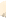 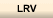 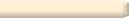                             ĮSAKYMASDĖL MAITINIMO ORGANIZAVIMO IKIMOKYKLINIO UGDYMO, BENDROJO UGDYMO  MOKYKLOSE IR VAIKŲ SOCIALINĖS GLOBOS ĮSTAIGOSE TVARKOS APRAŠO                          PATVIRTINIMO                2011 m. lapkričio 11 d. Nr. V-964                             Vilnius    Vadovaudamasis   Lietuvos  Respublikos  maisto  įstatymo    9straipsnio  2 dalimi (Žin., 2000, Nr. 32-893; 2002, Nr.  64-2574)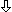 ir  siekdamas  užtikrinti  sveikatai  palankų  vaikų    maitinimąikimokyklinio   ugdymo,  bendrojo  ugdymo  mokyklose  ir    vaikųsocialinės globos įstaigose:    1.  Tvirtinu  Maitinimo organizavimo  ikimokyklinio   ugdymo,bendrojo  ugdymo mokyklose ir vaikų socialinės globos   įstaigosetvarkos aprašą (pridedama).    2. Pripažįstu netekusiais galios:    2.1.  Lietuvos higienos normos HN 124:2009 "Vaikų  socialinėsglobos  įstaigos:  bendrieji  sveikatos  saugos    reikalavimai",patvirtintos  Lietuvos  Respublikos sveikatos apsaugos   ministro2009  m.  rugsėjo 1 d. įsakymu Nr. V-714 "Dėl Lietuvos   higienosnormos  HN 124:2009 "Vaikų socialinės globos įstaigos:  bendriejisveikatos  saugos  reikalavimai" patvirtinimo" (Žin., 2009,   Nr.107-4494), 4.5, 4.9, 4.20, 4.28, 42, 43, 96, 97 punktus;    2.2.  Lietuvos higienos normos HN 75:2010 "Įstaiga,  vykdantiikimokyklinio ir (ar) priešmokyklinio ugdymo programą.  Bendriejisveikatos saugos reikalavimai", patvirtintos Lietuvos Respublikossveikatos  apsaugos ministro 2010 m. balandžio 22 d. įsakymu  Nr.V-313 "Dėl Lietuvos higienos normos HN 75:2010 "Įstaiga, vykdantiikimokyklinio ir (ar) priešmokyklinio ugdymo programą.  Bendriejisveikatos saugos reikalavimai" patvirtinimo" (Žin., 2010, Nr. 50-2454), 4.11, 4.12, 87-92 punktus ir 2 priedą;    2.3. Lietuvos Respublikos sveikatos apsaugos ministro 2010 m.liepos   19  d.  įsakymą  Nr.  V-645  "Dėl  Mokinių     maitinimoorganizavimo   bendrojo   lavinimo  mokyklose  tvarkos     aprašopatvirtinimo" (Žin., 2010, Nr. 89-4735).    3. Nustatau, kad šis įsakymas įsigalioja 2012 m. liepos 1 d.    4.  Pavedu  įsakymo  vykdymo  kontrolę  viceministrui   pagaladministravimo sritį.SVEIKATOS APSAUGOS MINISTRAS                      RAIMONDAS ŠUKYS                        _________________                                PATVIRTINTA                                Lietuvos Respublikos sveikatos                                 apsaugos ministro 2011 m.                                 lapkričio 11 d. įsakymu Nr. V-964  MAITINIMO ORGANIZAVIMO IKIMOKYKLINIO UGDYMO, BENDROJO UGDYMO  MOKYKLOSE IR VAIKŲ SOCIALINĖS GLOBOS ĮSTAIGOSE TVARKOS APRAŠAS                     I. BENDROSIOS NUOSTATOS    1.  Maitinimo  organizavimo ikimokyklinio  ugdymo,   bendrojougdymo  mokyklose  ir vaikų socialinės globos įstaigose   tvarkosaprašas  (toliau  -  Tvarkos aprašas) nustato  vaikų   maitinimo,vykdomo ikimokyklinio ugdymo, bendrojo ugdymo mokyklose (toliau -Mokyklos) ir vaikų socialinės globos įstaigose, reikalavimus.    2.  Dėl  maitinimo  organizavimo  pagal  šį  Tvarkos   aprašąprofesinio  mokymo  įstaigose,  vykdančiose  pirminį    profesinįmokymą, neformaliojo vaikų švietimo mokyklose ir formalųjį ugdymąpapildančiose  ugdymo  mokyklose  (pvz., muzikos,  meno,   sportomokyklos  ir  kt.)  savininko teises ir  pareigas   įgyvendinantiinstitucija  ar  savininkas  sprendžia  savarankiškai  ir    apieteigiamą  sprendimą  informuoja teritorinę visuomenės   sveikatospriežiūros   įstaigą   bei  teritorinę  Valstybinę  maisto     irveterinarijos tarnybą.     3.  Šio Tvarkos aprašo tikslas - sudaryti sąlygas   sveikataipalankiai  vaikų  mitybai, užtikrinti geriausią maisto saugą   irkokybę, patenkinti vaikų maisto medžiagų fiziologinius poreikius,ugdyti sveikos mitybos įgūdžius.     4.  Tvarkos  aprašo reikalavimai privalomi Mokyklų ir   vaikųsocialinės   globos   įstaigų  savininko  teises  ir     pareigasįgyvendinančioms   institucijoms   ar  savininkams,     vadovams,juridiniams  ir fiziniams asmenims, teikiantiems vaikų  maitinimoar   maisto  produktų  tiekimo  paslaugas  Mokyklose  ir    vaikųsocialinės  globos  įstaigose, bei pagal  kompetenciją   kontrolęvykdančioms institucijoms.                          II. NUORODOS    5.  Šiame Tvarkos apraše pateikiamos nuorodos į šiuos  teisėsaktus:    5.1.  Lietuvos Respublikos Vyriausybės 1999 m. gegužės 7   d.nutarimą Nr. 544 "Dėl Darbų ir veiklos sričių, kuriose  leidžiamadirbti  darbuotojams,  tik iš anksto pasitikrinusiems ir   vėliauperiodiškai   besitikrinantiems,  ar  neserga    užkrečiamosiomisligomis,  sąrašo ir šių darbuotojų sveikatos tikrinimosi  tvarkospatvirtinimo" (Žin., 1999, Nr. 41-1294; 2002, Nr. 73-3127);    5.2. Lietuvos Respublikos žemės ūkio ministro 1999 m.  liepos1  d.  įsakymą  Nr.  288 "Dėl Privalomųjų  kakavos  ir   šokoladoproduktų  kokybės reikalavimų patvirtinimo" (Žin., 1999, Nr.  60-1964);    5.3. Lietuvos Respublikos sveikatos apsaugos ministro 1999 m.lapkričio  25  d.  įsakymą  Nr. 510  "Dėl  Rekomenduojamų   parosmaistinių  medžiagų ir energijos normų tvirtinimo" (Žin.,   1999,Nr. 102-2936);    5.4.  Lietuvos  Respublikos produktų saugos įstatymą   (Žin.,1999, Nr. 52-1673; 2001, Nr. 64-2324);    5.5.  Lietuvos Respublikos maisto įstatymą (Žin., 2000,   Nr.32-893; 2005, Nr. 142-5107);    5.6.  2002  m.  sausio 28 d. Europos Parlamento  ir   Tarybosreglamentą  (EB) 178/2002, nustatantį maistui skirtų teisės  aktųbendruosius principus ir reikalavimus, įsteigiantį Europos maistosaugos  tarnybą  ir  nustatantį  su  maisto  saugos    klausimaissusijusias  procedūras  (OL  2004 m.  specialusis  leidimas,   15skyrius, 6 tomas, p. 463);    5.7. 2002 m. balandžio 12 d. Lietuvos Respublikos Vyriausybėsnutarimą  Nr. 519 "Dėl valstybinio strateginio atliekų   tvarkymoplano  patvirtinimo"  (Žin., 2002, Nr. 40-1499;  2007,  Nr.  122-5003);     5.8.  Lietuvos  Respublikos visuomenės sveikatos   priežiūrosįstatymą (Žin., 2002, Nr. 56-2225);    5.9. Lietuvos Respublikos švietimo įstatymą (Žin., 1991,  Nr.23-593; 2003, Nr. 63-2853; 2011, Nr. 38-1804);    5.10.  Lietuvos Respublikos sveikatos apsaugos ministro  2003m.  liepos 23 d. įsakymą Nr. V-455 "Dėl Lietuvos higienos  normosHN  24:2003  "Geriamojo vandens saugos ir kokybės   reikalavimai"patvirtinimo" (Žin., 2003, Nr. 79-3606);     5.11.   Valstybinės   maisto  ir   veterinarijos     tarnybosdirektoriaus  2003  m.  gruodžio 15 d. įsakymą Nr.  B1-955   "DėlLietuvos  Respublikoje išaugintų šviežių vaisių, daržovių,  uogų,bulvių atitikties deklaracijos išdavimo reikalavimų patvirtinimo"(Žin., 2004, Nr. 3-21);    5.12.  2004 m. balandžio 29 d. Europos Parlamento ir  Tarybosreglamentą  (EB)  Nr. 852/2004 dėl maisto produktų higienos   (OL2004 m. specialusis leidimas, 13 skyrius, 34 tomas, p. 319);    5.13.  2004 m. balandžio 29 d. Europos Parlamento ir  Tarybosreglamentą  (EB)  Nr. 853/2004, nustatantį konkrečius   gyvūninėskilmės  maisto  produktų  higienos  reikalavimus  (OL  2004    m.specialusis leidimas, 3 skyrius, 45 tomas, p. 14);    5.14.  2004 m. balandžio 29 d. Europos Parlamento ir  Tarybosreglamentą  (EB)  Nr.  882/2004 dėl oficialios  kontrolės,   kuriatliekama siekiant užtikrinti, kad būtų įvertinama, ar  laikomasipašarus ir maistą reglamentuojančių teisės aktų, gyvūnų sveikatosir gerovės taisyklių (OL 2004 m. specialusis leidimas, 3 skyrius,45 tomas, p. 200);     5.15.  Lietuvos Respublikos sveikatos apsaugos ministro  2005m.  rugsėjo 1 d. įsakymą Nr. V-675 "Dėl Lietuvos higienos  normosHN  15:2005 "Maisto higiena" patvirtinimo" (Žin., 2005, Nr.  110-4023);     5.16.  Lietuvos  Respublikos  socialinių  paslaugų   įstatymą(Žin., 2006, Nr. 17-589);    5.17.  Lietuvos Respublikos sveikatos apsaugos ministro  2006m.  kovo 9 d. įsakymą Nr. V-168 "Dėl Lietuvos higienos normos  HN26:2006    "Maisto   produktų   mikrobiologiniai      kriterijai"patvirtinimo" (Žin., 2006, Nr. 31-1096);    5.18.  Lietuvos  Respublikos  socialinės  paramos   mokiniamsįstatymą  (Žin., 2006, Nr. 73-2755; 2008, Nr. 63-2382; 2009,  Nr.153-6886);    5.19. 2007 m. spalio 22 d. Tarybos reglamentą (EB) Nr.  1234/2007,  nustatantį  bendrą  žemės  ūkio  rinkų  organizavimą    irkonkrečias tam tikriems žemės ūkio produktams taikomas  nuostatas(OL 2007, L 299, p. 1);    5.20.  Lietuvos  Respublikos  žemės ūkio  ministro  2007   m.lapkričio 29 d. įsakymą Nr. 3D-524 "Dėl išskirtinės kokybės žemėsūkio ir maisto produktų" (Žin., 2007, Nr. 126-5142);     5.21.  Lietuvos Respublikos sveikatos apsaugos ministro  2007m.  gruodžio 29 d. įsakymą Nr. V-1090 "Dėl Rekomenduojamų  maistoproduktų  paros  normų  socialinę  globą  gaunantiems    asmenimspatvirtinimo" (Žin., 2008, Nr. 4-152);    5.22.  2008  m. liepos 10 d. Komisijos reglamentą  (EB)   Nr.657/2008, kuriuo nustatomos išsamios Tarybos reglamento (EB)  Nr.1234/2007  taikymo  taisyklės, susijusios su  Bendrijos   pagalbaaprūpinant pienu ir tam tikrais pieno produktais švietimo įstaigųmoksleivius (OL 2008, L 183, p. 17);    5.23.  Lietuvos Respublikos sveikatos apsaugos ministro  2008m. rugsėjo 15 d. įsakymą Nr. V-884 "Dėl Lietuvos higienos  normosHN  54:2008 "Maisto produktai. Didžiausios leidžiamos teršalų  irpesticidų likučių koncentracijos" patvirtinimo" (Žin., 2008,  Nr.109-4175);    5.24.   Lietuvos   Respublikos   valstybinės   maisto      irveterinarijos tarnybos direktoriaus 2008 m. spalio 15 d.  įsakymąNr.  B1-527  "Dėl  Maisto  tvarkymo  subjektų  patvirtinimo    irregistravimo  reikalavimų  patvirtinimo" (Žin.,  2008,  Nr.  123-4693);    5.25. Lietuvos Respublikos žemės ūkio ministro 2009 m. sausio12  d.  įsakymą  Nr. 3D-13 "Dėl Nealkoholinių  gėrimų  ir   girosapibūdinimo,  gamybos ir prekinio pateikimo techninio  reglamentopatvirtinimo" (Žin., 2009, Nr. 7-252);     5.26.  2009 m. balandžio 7 d. Komisijos reglamentą (EB)   Nr.288/2009, kuriuo nustatomos išsamios Tarybos reglamento (EB)  Nr.1234/2007  taikymo  taisyklės  dėl Bendrijos  pagalbos   tiekiantvaisius  ir  daržoves, perdirbtų vaisių ir daržovių  bei   bananųproduktus  vaikams  į  švietimo  įstaigas,  įgyvendinant   vaisiųvartojimo skatinimo mokyklose programą (OL 2009, L 94, p. 38);    5.27. Lietuvos Respublikos žemės ūkio ministro 2009 m. liepos15  d.  įsakymą Nr. 3D-488 "Dėl Importuojamų,  eksportuojamų   irtiekiamų  į  vidaus rinką šviežių vaisių ir daržovių   atitiktiesprekybos  standartams  tikrinimo taisyklių patvirtinimo"   (Žin.,2009, Nr. 84-3548);    5.28.  Lietuvos Respublikos sveikatos apsaugos ministro  2009m.  rugsėjo 1 d. įsakymą Nr. V-714 "Dėl Lietuvos higienos  normosHN   124:2009  "Vaikų  socialinės  globos  įstaigos:    bendriejisveikatos  saugos  reikalavimai" patvirtinimo" (Žin., 2009,   Nr.107-4494);    5.29.  Lietuvos Respublikos sveikatos apsaugos ministro  2010m. vasario 10 d. įsakymą Nr. V-108 "Dėl Lietuvos higienos  normosHN 53:2010 "Leidžiami naudoti maisto priedai" patvirtinimo (Žin.,2010, Nr. 21-1009);    5.30.  Lietuvos Respublikos sveikatos apsaugos ministro  2010m.  balandžio  22  d. įsakymą Nr. V-313 "Dėl  Lietuvos   higienosnormos  HN  75:2010  "Įstaiga, vykdanti  ikimokyklinio  ir   (ar)priešmokyklinio  ugdymo  programą.  Bendrieji  sveikatos   saugosreikalavimai" patvirtinimo" (Žin., 2010, Nr. 50-2454);    5.31.  Lietuvos Respublikos sveikatos apsaugos ministro  2010m.  liepos  19 d. įsakymą Nr. V-640 "Dėl "Rekomenduojamų   maistoproduktų  atšildymo, pirminio ir šiluminio apdorojimo   nuostoliųsąrašo" patvirtinimo" (Žin., 2010, Nr. 89-4733);    5.32.  Lietuvos Respublikos sveikatos apsaugos ministro  2010m.  spalio  4  d.  įsakymą Nr. V-877  "Dėl  Pusryčių,  pietų   irpavakarių  patiekalų gamybai reikalingų produktų rinkinių  sąrašopagal mokinių amžiaus grupes patvirtinimo" (Žin., 2010, Nr.  120-6147);    5.33.  Lietuvos Respublikos sveikatos apsaugos ministro  2011m.  gegužės 2 d. įsakymą Nr. V-417 "Dėl Lietuvos higienos  normosHN  16:2006  "Medžiagų  ir gaminių, skirtų  liestis  su   maistu,specialieji  sveikatos saugos reikalavimai" patvirtinimo"  (Žin.,2011, Nr. 54-2620).                  III. SĄVOKOS IR JŲ APIBRĖŽIMAI    6. Šiame Tvarkos apraše vartojamos sąvokos ir jų apibrėžimai:    Mechaniškai  atskirta mėsa - produktas, gautas   mechaninėmispriemonėmis nuėmus mėsą nuo kaulų, gautų mėsą iškaulinėjus,  arbanuo  paukščių skerdenų, kai raumens skaidulų struktūra   suardomaarba pakeičiama [5.13].    Pritaikytas maitinimas - toks maitinimas, kuris užtikrina tamtikro   sveikatos  sutrikimo  (alergija  tam  tikriems     maistoproduktams,  virškinimo sistemos ligos ar remisinės jų būklės  irkt.) nulemtus, vaiko (asmens) individualius maistinių medžiagų irenergijos poreikius, parenkant toleruojamus maisto produktus,  jųgamybos  būdą, konsistenciją ir valgymo režimą, ir yra  raštiškairekomenduojamas gydytojo.    Šiltas   maistas   -  maistas,  patiekiamas  kaip     karštaspatiekalas, iki patiekimo vartoti laikomas ne žemesnėje kaip  +68?C temperatūroje.    Užkandis  -  maisto produktas ar patiekalas,  neįtrauktas   įpietų valgiaraštį.    Valgiaraštis - patiekiamų dienos maisto produktų ir patiekalųsąrašas.    6.1. Kitos sąvokos atitinka kituose teisės aktuose vartojamassąvokas.     IV. VAIKŲ MAITINIMO ORGANIZAVIMO BENDRIEJI REIKALAVIMAI    7.  Mokyklos  ar vaikų socialinės globos įstaigos   savininkoteises  ir  pareigas  įgyvendinanti  institucija  ar   savininkas(toliau  - Savininkas) yra atsakingas už tai, kad būtų  sudarytossąlygos vaikų maitinimui organizuoti [5.9, 5.16].     8.  Mokyklos  ir  vaikų socialinės globos  įstaigos   vadovas(toliau - Vadovas) yra atsakingas už vaikų maitinimo organizavimąir šio Tvarkos aprašo nuostatų įgyvendinimą.     9. Maisto produktų tiekimas, maisto tvarkymo vietos įrengimasir  maisto tvarkymas turi atitikti teisės aktų [5.6, 5.12,  5.13,5.15, 5.24, 5.28] reikalavimus.    10.  Jei Savininkas ar jo įgaliotas asmuo sudaro sutartį  dėlvaikų  maitinimo paslaugų teikimo Mokyklose ar vaikų   socialinėsglobos  įstaigose  (toliau  -  Sutartis),  sutartyje  turi   būtinumatyta  atsakomybė už maitinimo organizavimo patalpų   higienosreikalavimų  užtikrinimą. Sutartys nesudaromos su į  "Nesąžiningųmaisto  tvarkymo įmonių sąrašą", skelbiamą Valstybinės maisto  irveterinarijos  tarnybos  internetinėje  svetainėje,    įtrauktaismaitinimo  paslaugų  teikėjais  ir  maisto  produktų   tiekėjais.Sutartys,  pasirašytos iki šio Tvarkos aprašo įsigaliojimo,  turibūti  peržiūrėtos  ir, jei reikia, pakeistos, kad  atitiktų   šioTvarkos  aprašo reikalavimus nuo šio Tvarkos aprašo  įsigaliojimopradžios.    11.  Vaisiai,  daržovės, uogos, bulvės gali būti perkami   išfizinių  asmenų,  kurie  turi  laikytis  Valstybinės  maisto   irveterinarijos tarnybos direktoriaus nustatytų reikalavimų  [5.11]ir  išduoda  atitikties deklaraciją, vadovaudamiesi  žemės   ūkioministro įsakymu [5.27]. Atitikties deklaracijos 3 punkto,  jeiguminėta  produkcija nerūšiuojama pagal klases, pildyti   nereikia.Šie  reikalavimai  netaikomi, jeigu vaisius, daržoves, uogas   irbulves  augina pati Mokykla ar socialinės globos įstaiga,  tačiauvisi  vaisiai,  uogos,  daržovės, bulvės, skirti  maistui,   turiatitikti kokybės ir saugos reikalavimus [5.12, 5.15, 5.17,  5.23,5.33].    12. Už šio Tvarkos aprašo nuostatų laikymąsi [5.1, 5.4,  5.6,5.7,  5.12,  5.15, 5.17, 5.23, 5.24, 5.33] atsakingas   maitinimopaslaugos teikėjas.     13.  Vaikų  maitinimas organizuojamas valgyklose  ir   kitosevaikams  maitinti  pritaikytose patalpose ar  vietose   laikantisnustatytų maisto saugos ir maisto tvarkymo reikalavimų [5.12,  5.15, 5.17, 5.23, 5.24, 5.33] ir sudarant sąlygas kiekvienam vaikuipavalgyti prie stalo.     14.  Mokyklose  ir vaikų socialinės globos įstaigose   vaikaituri gauti šilto maisto.    15.  Maisto paruošimas ir patiekalų įvairumas turi   atitiktivaikų  amžių  ir sveikos  mitybos  rekomendacijas  (www.smlpc.lt/metodine_medžiaga).    16. Pusryčiams vaikas turi gauti 20-25 proc., pietums - 30-40proc.,  pavakariams  ar priešpiečiams - 10-15 proc.  (gali   būtiorganizuojami  abu šie maitinimai, tada jų bendras   kaloringumasturi   sudaryti   10-15  proc.),  vakarienei  -   20-25     proc.rekomenduojamo paros maisto raciono [5.3] kaloringumo, jei  tokiemaitinimai numatyti valgiaraščiuose.     17. Vaikų maitinimui Mokyklose draudžiamos tiekti šios maistoproduktų  grupės:  bulvių, kukurūzų ar kitokie traškučiai,   kiti riebaluose  virti, skrudinti ar spraginti gaminiai;  saldainiai;šokoladas  ir  jo  gaminiai; konditerijos gaminiai  su   glaistu,šokoladu  ar kremu; sūrūs konditerijos gaminiai (kuriuose  natrio daugiau  kaip 0,4 g/100 g); maisto produktai bei kramtomoji  guma su  maisto  priedais  (šio Tvarkos aprašo  3  priedas); gazuoti gėrimai;  energiniai  gėrimai;  gėrimai  ir  maisto    produktai, pagaminti  iš (arba kurių sudėtyje yra) kavamedžio pupelių  kavos ar  jų  ekstrakto;  cikorijos,  gilių ar  grūdų  gėrimai   (kavos pakaitalai);  kisieliai;  sultinių koncentratai;  rūkyta   žuvis;konservuoti  mėsos  ir žuvies gaminiai;  nepramoninės  gamybos    konservuoti gaminiai; žlėgtainiai; mechaniškai atskirta mėsa ir jos gaminiai;subproduktai  (inkstai,  smegenys, plaučiai); maisto   papildai;maistas, pagamintas iš genetiškai modifikuotų organizmų (toliau -GMO),  arba maistas, į kurio sudėtį įeina GMO [5.2, 5.13,   5.25,5.29].     18.  Vaikams  maitinti  vaikų  socialinės  globos   įstaigosedraudžiamos tiekti šios maisto produktų grupės: maisto  produktaibei  kramtomoji  guma su maisto priedais (šio Tvarkos  aprašo   3priedas),  energiniai gėrimai, mechaniškai atskirta mėsa ir   josgaminiai, maistas, pagamintas iš genetiškai modifikuotų organizmų(toliau - GMO), arba maistas, į kurio sudėtį įeina GMO [5.13,  5.25, 5.29].    19.  Vaikams  maitinti rekomenduojami šie maisto produktai:daržovės,  bulvės, vaisiai, uogos ir jų patiekalai, sultys  (ypačšviežios);  grūdiniai  (duonos  gaminiai, kruopų  produktai)   irankštiniai  produktai; pienas ir pieno produktai; liesa mėsa   irjos produktai; žuvis ir jos produktai; aliejus (turi būti  mažiauvartojama gyvūninės kilmės riebalų: riebi mėsa ir mėsos produktaituri būti keičiami liesa mėsa, paukštiena, žuvimi ar  ankštinėmisdaržovėmis; gyvūninės kilmės riebalai ir margarinas, kur įmanoma,keičiami  aliejais); kiaušiniai; geriamasis vanduo ir   natūralusmineralinis  bei  šaltinio vanduo (negazuoti). Maisto   produktusrekomenduojama  tiekti iš ekologinės gamybos ūkių ar  išskirtinėskokybės produktų gamintojų [5.20].    20. Patiekalų gaminimo ir patiekimo reikalavimai:    20.1. patiekiamas maistas turi būti gaminamas ir  patiekiamastą pačią dieną;    20.2.  patiekiamas maistas turi būti kokybiškas, įvairus   iratitikti  saugos  reikalavimus  [5.12, 5.15, 5.17,  5.23,   5.24,5.33];    20.3.  pirmenybė  teikiama maistines  savybes   tausojantiemspatiekalų   gamybos  būdams:  virimui  vandenyje  ar     garuose,troškinimui;    20.4.  gaminant  maistą  neturi  būti  naudojami   prieskoniųmišiniai, kurių sudėtyje yra maisto priedų;    20.5. gaminant maistą turi būti naudojama kuo mažiau  druskosir cukraus;    20.6.  rūkyti mėsos gaminiai tiekiami ne dažniau kaip   kartąper savaitę, ikimokyklinio ugdymo mokyklose rūkyti mėsos gaminiaivaikų maitinimui neturi būti tiekiami;    20.7.  jei  patiekalui  gaminti  naudojama  malta  mėsa    irvirtuvėje  yra  sąlygos, ji turi būti malama patiekalo   gaminimodieną;    20.8. kiekvieną dieną turi būti patiekta daržovių ar  vaisių,rekomenduotina, šviežių;    20.9.  tas pats patiekalas neturi būti tiekiamas dažniau  neikartą per savaitę;    20.10.  karštas  pietų patiekalas turi būti iš daug   baltymųturinčių   produktų   (mėsa,  paukštiena,  žuvis,     kiaušiniai,ankštiniai, pienas ir pieno produktai) ir angliavandenių turinčiųproduktų.  Su  karštu patiekalu turi būti patiekiamos   daržovės,vaisiai arba jų salotos;     20.11.  valgymo  metu ant stalų neturi būti padėta   druskos,pipirų, garstyčių;    20.12.  jei  tiekiama  arbata, turi būti  sudaryta   galimybėatsigerti nesaldintos arbatos.    21. Mokyklose ar vaikų socialinės globos įstaigose turi  būtisudarytos  higieniškos  sąlygos  nemokamai  atsigerti   geriamojovandens (rekomenduotina, kambario temperatūros, pvz., pilstomo išgeriamajam  vandeniui skirtų indų, talpų, automatų ir pan.),  netjei  vaikai nemaitinami [5.10]. Rekomenduojama sudaryti  galimybęvaikams gauti ir karšto virinto geriamojo vandens.    22.   Draudžiama   naudoti   susidėvėjusius,      įskilusius,apdaužytais kraštais indus bei aliumininius įrankius ir indus.    23.  Mokyklos ir vaikų socialinės globos įstaigos  valgyklojear  kitoje patalpoje, kurioje maitinami vaikai, matomoje  vietojeturi būti skelbiama:    23.1. einamosios dienos valgiaraščiai, išskyrus ikimokykliniougdymo mokyklas, kuriose tos dienos valgiaraščiai skelbiami vaikųpriėmimo-nusirengimo patalpoje;    23.2.  maisto pasirinkimo piramidės plakatas ar kita   sveikąmitybą skatinanti informacija;    23.3. Valstybinės maisto ir veterinarijos tarnybos  nemokamostelefono  linijos  numeris (skambinti maisto saugos ir   sudėtiesklausimais) [5.5] bei teritorinės visuomenės sveikatos priežiūrosįstaigos  telefono numeris (skambinti maitinimo organizavimo   irvalgiaraščių klausimais), išskyrus ikimokyklinio ugdymo mokyklas,kuriose  ši  informacija  skelbiama  vaikų   priėmimo-nusirengimopatalpoje.    24.  Už šio Tvarkos aprašo 23 punkte išvardytos  informacijos Rskelbimą atsakingas Vadovas ar jo įgaliotas asmuo.    25. Mokykloms rekomenduojama dalyvauti šiose Europos Sąjungosfinansuojamose programose:    25.1.  pieno  produktų  vartojimo vaikų ugdymo  ir   švietimoįstaigose programoje "Pienas vaikams" [5.19, 5.22];    25.2. vaisių vartojimo skatinimo mokyklose programoje [5.26].    26.  Jei Mokykloje maitinami suaugę asmenys, jiems  Mokyklojeneturi   būti   pateikiami  šio  Tvarkos   aprašo     reikalavimųneatitinkantys  maisto  produktai ar patiekalai vaikų   maitinimometu.    27.  Mokyklose  negali būti reklamuojami  maisto   produktai,išvardyti šio Tvarkos aprašo 17 punkte. V. VAIKŲ MAITINIMO ORGANIZAVIMAS IKIMOKYKLINIO UGDYMO MOKYKLOSE    28. Vaikų iki 1 metų amžiaus maitinimo organizavimas:    28.1. vaikai iki 1 metų amžiaus maitinami pagal individualiusvalgiaraščius,  raštiškai  suderintus  su  tėvais    (globėjais),sudaromus  kas  mėnesį pagal pateiktas gydytojo   rekomendacijas.Valgiaraštyje  turi  būti  nurodytos kiekvieno  vaiko   maitinimovalandos,  motinos pieno ar pieno mišinių kūdikiams, kito  maistokiekiai;    28.2. turi būti pildomas ir grupėje laikomas kiekvieno  vaikomitybos lapas, kuriame iš karto po maitinimo užrašomas  suvalgytokiekvienos rūšies maisto kiekis;    28.3.   sausieji  mišiniai  laikomi  gamintojo    nurodytomissąlygomis;    28.4. sausieji mišiniai ruošiami pagal gamintojo  instrukcijągrupės virtuvėlėje prieš pat maitinimą;    28.5.  motinos  pienas  turi  būti  atnešamas  šviežias    aružšaldytas  vieno maitinimo porcijomis maistui laikyti  skirtuosešvariuose induose:    28.5.1.  motinos  pienas atnešamas tos dienos maitinimui   irlaikomas  šaldytuve 4-5 (o) C, o šaldytas motinos pienas  laikomasšaldiklyje minus 18 (o) C temperatūroje;    28.5.2.  grupės  virtuvėlėje  turi būti  šaldymo   įrenginys,užtikrinantis  28.5.1  punkte nustatytas motinos  pieno   laikymosąlygas;    28.5.3. šaldytas motinos pienas grupės virtuvėlėje atšildomasšilto vandens vonelėje arba kūdikių maisto šildytuve.  Draudžiamamotinos  pieną  atšildyti  mikrobangų  krosnelėje  ar   verdančiovandens  vonelėje. Atšildyto motinos pieno negalima  pakartotinaiužšaldyti;     28.5.4.  virtuvėlėje  esantis  pieno šildytuvų  kiekis   turiužtikrinti   motinos  pienu  maitinamų  vaikų  maitinimą    pagalvalgiaraščius;     28.5.5. indai su atneštu motinos pienu turi būti paženklinti,užrašant pieno nutraukimo datą, laiką ir vaiko vardą, pavardę;    28.6.  vaikus  maitinti per ankstesnį maitinimą   nesuvartotumotinos pienu ar pieno mišiniu kūdikiams draudžiama. Nesuvartotaspienas turi būti išpilamas;    28.7.  po  naudojimo indai, kuriuose buvo  atneštas   motinospienas, gaminti pieno mišiniai kūdikiams, iš kurių buvo maitinamikūdikiai,  turi  būti plaunami ir džiovinami grupės   virtuvėlėje[5.30];    28.8.  kiti  kūdikių specialios paskirties maisto   produktaituri būti laikomi ir ruošiami gamintojo nurodytomis sąlygomis  irpatiekiami vaikams pagal valgiaraščius.    29. 1-7 m. amžiaus vaikų maitinimo organizavimas:    29.1.  vaikai  turi būti maitinami ne rečiau kaip kas   3,5-4val. pagal valgiaraščius;    29.2.  atskiri valgiaraščiai sudaromi 1-3 ir 4-7 m.   amžiausvaikams;    29.3. pagal gydytojo raštiškus nurodymus (Forma Nr.  027-1/a)turi būti organizuojamas pritaikytas maitinimas.   VI. VAIKŲ MAITINIMO ORGANIZAVIMAS BENDROJO UGDYMO MOKYKLOSE    30. Bendrojo ugdymo mokyklose kasdien turi būti organizuojamipietūs, kurių metu turi būti sudarytos sąlygos vaikams  pavalgytišilto maisto.    31.   Patiekalai   pietums  turi  būti   patiekiami     pagalvalgiaraštį.    32. Valgiaraščiai turi būti sudaromi atsižvelgiant į bendrojougdymo  mokykloje  besimokančių  mokinių  amžių.  Skiriamos   dviamžiaus  grupės  (6-10  metų  ir 11 metų  bei  vyresnio   amžiausmokiniai). Nesant galimybės sudaryti valgiaraščius abiem  amžiausgrupėms, sudaromas vienas valgiaraštis pagal 11 metų ir  vyresnioamžiaus  mokinių  maistinių  medžiagų  fiziologinius   poreikius,išskyrus pradines mokyklas.     33.  Pietų  metu  rekomenduojama patiekti  pasirinkti   keliskarštus  pietų  patiekalus ir kelis garnyrus. Vienas  iš   karštųpietų  patiekalų  (išskyrus bendrojo ugdymo mokyklas,  į   kuriasmaistas pristatomas termosuose) turi būti tausojantis  virškinimosistemą   -  pagamintas  verdant  vandenyje  ar  garuose     arbatroškintas.  Valgiaraštyje  toks  patiekalas  pažymimas    žodžiu"Tausojantis".     34. Bendrojo ugdymo mokykloje taip pat gali būti:    34.1.  papildomas mokinių maitinimas (pusryčiai,  pavakariai)[5.18];     34.2. laisvai pasirenkami šalti ir (ar) šilti užkandžiai.    35.  Jei organizuojamas papildomas mokinių iš mažas   pajamasgaunančių   šeimų  maitinimas,  turi  būti  sudaryti    papildomųmaitinimų (pusryčių, pavakarių) valgiaraščiai.     36.  Jei  bendrojo  ugdymo mokykloje yra  numatyta   galimybėlaisvai  pasirinkti  užkandžius,  jie turi būti  tiekiami   pagalmaisto produktų asortimento sąrašus, atsižvelgiant į šio  Tvarkosaprašo  17  punktą.  Užkandžių  asortimento  sąraše  turi    būtinurodytas  maisto produkto ar patiekalo pavadinimas,   gamintojasbei   etiketėje  ar  receptūros  ir  gamybos     technologiniuoseaprašymuose nurodytos sudedamosios dalys.   VII. VAIKŲ MAITINIMO ORGANIZAVIMAS SOCIALINĖS GLOBOS ĮSTAIGOSE    37. Maisto produktų tiekimas, maisto tvarkymo vietų įrengimasir  maisto tvarkymas vaikų socialinės globos įstaigų  bendrosiosemaisto tvarkymo patalpose, išskyrus vaikų globos įstaigų šeimynasir  vaikų  su negalia dienos socialinės globos  centrus,   maistągaminančius atskirose virtuvėse, turi atitikti teisės akto [5.15]reikalavimus.  Šeimynų, vaikų globos įstaigų šeimynų ir vaikų  sunegalia  dienos  socialinės globos centrų virtuvėse,  kai   šioseįstaigose   nėra  bendrųjų  maisto  tvarkymo  patalpų,    maistastvarkomas laikantis bendrųjų higienos principų.    38. Vaikų iki 1 amžiaus metų maitinimo organizavimas:    38.1. vaikai iki 1 amžiaus metų maitinami pagal individualiusvalgiaraščius,  sudaromus  kas mėnesį pagal  pateiktas   gydytojorekomendacijas. Valgiaraštyje turi būti nurodytos kiekvieno vaikomaitinimo valandos, pieno mišinių kūdikiams, kito maisto kiekiai;    38.2. turi būti pildomas ir grupėje laikomas kiekvieno  vaikomitybos lapas, kuriame iš karto po maitinimo užrašomas  suvalgytokiekvienos rūšies maisto kiekis;    38.3. sausieji mišiniai ruošiami pagal gamintojo  instrukcijąvirtuvėje prieš pat maitinimą;    38.4.  vaikus  maitinti per ankstesnį maitinimą   nesuvartotupieno mišiniu kūdikiams draudžiama. Nesuvartotas pienas turi būtiišpilamas;    38.5.  kiti  kūdikių specialios paskirties maisto   produktaituri būti laikomi ir ruošiami gamintojo nurodytomis sąlygomis  irpatiekiami vaikams pagal valgiaraščius.    39. Vaikų nuo 1 iki 18 metų amžiaus maitinimo organizavimas:    39.1. vaikai maitinami ne rečiau kaip kas 3,5-4 val.;    39.2.  vaikų  socialinės  globos įstaigose,  išskyrus   vaikųglobos  įstaigų  šeimynas ir vaikų su negalia dienos   socialinėsglobos  centrus, maistą gaminančius atskirose virtuvėse,   vaikaimaitinami  pagal valgiaraščius. Valgiaraščiai turi būti  sudaromiatsižvelgiant  į globojamų vaikų amžių. Skiriamos tokios  amžiausgrupės: 1-3, 4-6, 7-14 ir 15-18 metų amžiaus vaikai;    39.3.  gydytojui  rekomendavus (raštu) galima skirti   maistopapildų ar vitaminizuoti maistą, atsižvelgiant į vaikų amžių;    39.4. pagal gydytojo raštiškus nurodymus (Forma Nr.  027-1/a)turi būti organizuojamas pritaikytas maitinimas.        VIII. VAIKŲ MAITINIMO VALGIARAŠČIŲ SUDARYMO REIKALAVIMAI    40.   Vaikų  maitinimo  valgiaraščiai  turi  būti    sudaromiatsižvelgiant  į  rekomenduojamas paros energijos  ir   maistiniųmedžiagų  normas vaikams bei į vaikų buvimo trukmę Mokykloje   arsocialinės globos įstaigoje [5.3, 5.21, 5.32].    41. Mokyklose valgiaraščiai sudaromi ne mažiau kaip 15  dienųlaikotarpiui,  vaikų  socialinės  globos įstaigose  -  14   dienųlaikotarpiui.     42.  Bendrojo ugdymo mokyklų valgiaraščiuose prie   kiekvienopatiekalo  turi  būti nurodytas jo kiekis  (g).   Valgiaraščiuosenurodytų   patiekalų  receptūros  ir  gamybos    technologiniuoseaprašymuose  turi  būti nurodyti naudojami maisto produktai,   jųsudėtis,  bruto  ir  neto kiekiai (g),  gamybos  būdas   (virimasvandenyje ar garuose, kepimas ir pan.) [5.31].    43. Ikimokyklinio ugdymo mokyklų bei vaikų socialinės  globosįstaigų,  išskyrus  vaikų  globos įstaigų šeimynas ir  vaikų   sunegalia  dienos  socialinės globos centrus,  maistą   gaminančiusatskirose   virtuvėse,  valgiaraščiuose  nurodomi     pusryčiams,pietums,  pavakariams  (priešpiečiams),  vakarienei    patiekiamipatiekalai, patiekalų kiekiai (g), maistinė (baltymai,  riebalai,angliavandeniai   (g))  ir  energinė  vertė  (kcal),  taip    patkiekvienos   dienos  vidutinė  maistinė  (baltymai,     riebalai,angliavandeniai  (g)  ir energinė vertė (kcal) 1-3, 4-7  (4-6   -vaikų  socialinės globos įstaigose), 7-14 ir 15-18 metų   amžiausvaikams. Valgiaraščiuose nurodytų patiekalų receptūros ir gamybostechnologiniuose aprašymuose turi būti nurodyti naudojami  maistoproduktai,  jų sudėtis, bruto ir neto kiekiai (g), gamybos  būdas(virimas vandenyje ar garuose, kepimas ir pan.) [5.31].     44.  Vaikų nuo 1 iki 18 metų amžiaus maitinimo  valgiaraščiaisudaromi (pasirinktinai):    44.1.   pagal  patiekalų  receptūrų  pavyzdžius,    pateiktusinterneto     svetainėje      (www.smlpc.lt/lt/mityba_ir_fizinis_aktyvumas/mityba);    44.2.  pagal  juridinių  ar fizinių asmenų parengtus  ir   suSveikatos  apsaugos  ministerija suderintus patiekalų   receptūrųrinkinius  ar  jų  ir šio Tvarkos aprašo  44.1  punkte   pateiktųreceptūrų kombinacijas;    44.3.  savarankiškai   maitinimo   paslaugos       teikėjo,vadovaujantis šio Tvarkos aprašo reikalavimais;     44.4.  pagal  gydytojo raštiškas rekomendacijas   (pritaikytomaitinimo).    45. Valgiaraščiai, parengti pagal šio Tvarkos aprašo 44.3  ir44.4  punktus,  turi  atitikti šiame Tvarkos  apraše   išdėstytusvalgiaraščių  sudarymo  reikalavimus  ir turi būti  derinami   suteritorine visuomenės sveikatos priežiūros įstaiga. Vadovas  arbajo  įgaliotas  asmuo  iki maitinimo paslaugos  teikimo   pradžiospateikia  valgiaraščius derinti teritorinei visuomenės  sveikatospriežiūros įstaigai [5.8].     46.  Teritorinės  visuomenės sveikatos  priežiūros   įstaigosatlieka  valgiaraščių, parengtų vadovaujantis šio Tvarkos  aprašo44.3  ir 44.4 punktais, įvertinimą per dvidešimt darbo dienų  nuojų  gavimo.  Esant  poreikiui  teritorinė  visuomenės   sveikatospriežiūros  įstaiga  gali  paprašyti  detalesnės    informacijos,reikalingos   valgiaraščiams  įvertinti.  Vertinimo    rezultataisurašomi  "Valgiaraščių  vertinimo  pažymoje"  2   egzemplioriais(Tvarkos  aprašo  1 priedas). Kiekvienas suderintų   valgiaraščiųlapas  turi  būti  pažymėtas  teritorinės  visuomenės   sveikatospriežiūros įstaigos žyma.     47. Pasikeitus valgiaraščiams, parengtiems vadovaujantis  šioTvarkos aprašo 44.3 ir 44.4 punktais, jie turi būti  pakartotinaiderinami  su teritorine visuomenės sveikatos priežiūros  įstaiga.Atliekant  nereikšmingus  keitimus, t. y. pakeitus vieną   maistoproduktą tos pačios maisto produktų grupės kitu maisto  produktu,kai  mitybinė vertė nepablogėja, o energinė vertė pasikeičia   nedaugiau  kaip dešimt procentų, valgiaraščių pakartotinai  derintisu teritorine visuomenės sveikatos priežiūros įstaiga nereikia.    48. Mokyklos visuomenės sveikatos priežiūros specialistas (jonesant  -  kitas  Vadovo  įgaliotas  asmuo)  pagal   kompetencijąprižiūri,  kad  vaikų  maitinimas būtų organizuojamas  pagal   šįTvarkos  aprašą,  užkandžių  asortimento sąrašus  ir  kitus   šioTvarkos  aprašo reikalavimus. Šis specialistas kartą per  savaitępildo  Valgiaraščių  ir vaikų maitinimo  atitikties   patikrinimo  KAS?žurnalą  (Tvarkos aprašo 2 priedas), nustatęs neatitikimų,   juosužregistruoja   Valgiaraščių  ir  vaikų  maitinimo     atitiktiespatikrinimo  žurnale,  nedelsdamas  raštu  apie  tai   informuojamaitinimo paslaugos teikėją ir pranešimo kopiją pateikia Vadovui.Maitinimo  paslaugos teikėjas atsako už tai, kad nustatyti  vaikųmaitinimo  organizavimo  trūkumai būtų pašalinti tą pačią   dieną[5.4, 5.8].    48.1. Valgiaraščių ir vaikų maitinimo atitikties  patikrinimo IRMAžurnalas (Tvarkos aprašo 2 priedas) saugomas dvejus metus.     49.  Jei  per  nustatytą  laiką  po  pranešimo  raštu   vaikųmaitinimo  organizavimo  trūkumai nepašalinami,  Vadovas,   gavęspranešimą apie šio Tvarkos aprašo užtikrinimo trūkumus, apie  taipraneša  Valstybinei  maisto ir veterinarijos  tarnybai   (maistosaugos  ir  sudėties  klausimais)  [5.4, 5.5,  5.6,  5.14]   arbateritorinei  visuomenės sveikatos priežiūros įstaigai  (maitinimoorganizavimo ir valgiaraščių klausimais) [5.8].    46.  Teritorinės  visuomenės sveikatos  priežiūros   įstaigosatlieka  valgiaraščių, parengtų vadovaujantis šio Tvarkos  aprašo44.3  ir 44.4 punktais, įvertinimą per dvidešimt darbo dienų  nuojų  gavimo.  Esant  poreikiui  teritorinė  visuomenės   sveikatospriežiūros  įstaiga  gali  paprašyti  detalesnės    informacijos,reikalingos   valgiaraščiams  įvertinti.  Vertinimo    rezultataisurašomi  "Valgiaraščių  vertinimo  pažymoje"  2   egzemplioriais(1 priedas). Kiekvienas suderintų   valgiaraščių lapas  turi  būti  pažymėtas  teritorinės  visuomenės   sveikatos priežiūros įst.žyma. Marijampolės vaikų lopšelio-darželio ,,Rūta“VALGIARAŠČIO VERTINIMO PAŽYMA201__m. ____________d.  Nr._______________________(surašymo vieta)Ikimokyklinio ugdymo pavadinimas, adresas: Marijampolės vaikų lopšelio-darželio ,,Rūta“Maisto tiekimo įmonės pavadinimas, adresas: _________________________________________________________________Valgiaraštį sudariusio asmens vardas, pavardė, pareigos:  Rita Zubrienė, vaikų slaugytojaNustatyta: (kokiais teisės aktais vadovaujantis atliktas vertinimas, kokie vertinimo rezultatai, kuo remiantis šie rezultatai gauti)____________________________________________________________________________________________________________________________________________________________________________________________________________________________________________________________________Vertinimo  išvada:  (nurodyti,  kokių teisės aktų  (teisės   akto pavadinimas,  straipsnis,dalis, punktas, papunktis)   pažeidimai nustatyti) __________________________________________________________________________________________________________________________________Nurodymas:___________________________________________________________________________________________________________________________________________________________________________________________________Vertinimo pažyma surašyta 2 egzemplioriais.Vertinimą atliko: ________________________                  __________________    ____________ (atlikusio asmens vardas ir pavardė)         (parašas)                              ( pareigos)_________________Marijampolės vaikų lopšelio-darželio ,,Rūta“VALGIARAŠČIŲ IR VAIKŲ MAITINIMO ATITIKTIES PATIKRINIMO              ŽURNALAS+-----+--------------+-------------+---------+--------+-----------+|Data |  Patikrinimo |   Siūlomi   |Ištaisymo|Įvykdyta|    V.,    ||     |  rezultatas  | neatitikimų |terminas | (data, |  pavardė, ||     |  (atitinka / |  taisymai   |  (data, |  val.) |  parašas  ||     |  neatitikimo |             |  val.)  |        |           ||     |  aprašymas)  |             |         |        |           |+-----+--------------+-------------+---------+--------+-----------+|     |              |             |         |        |           |+-----+--------------+-------------+---------+--------+-----------+|     |              |             |         |        |           |+-----+--------------+-------------+---------+--------+-----------+|     |              |             |         |        |           |+-----+--------------+-------------+---------+--------+-----------+|     |              |             |         |        |           |+-----+--------------+-------------+---------+--------+-----------+|     |              |             |         |        |           |+-----+--------------+-------------+---------+--------+-----------+|     |              |             |         |        |           |+-----+--------------+-------------+---------+--------+-----------+|     |              |             |         |        |           |+-----+--------------+-------------+---------+--------+-----------+|     |              |             |         |        |           |+-----+--------------+-------------+---------+--------+-----------+|     |              |             |         |        |           |+-----+--------------+-------------+---------+--------+-----------+|     |              |             |         |        |           |+-----+--------------+-------------+---------+--------+-----------+|     |              |             |         |        |           |+-----+--------------+-------------+---------+--------+-----------+|     |              |             |         |        |           |+-----+--------------+-------------+---------+--------+-----------+|     |              |             |         |        |           |+-----+--------------+-------------+---------+--------+-----------+|     |              |             |         |        |           |+-----+--------------+-------------+---------+--------+-----------+|     |              |             |         |        |           |+-----+--------------+-------------+---------+--------+-----------+|     |              |             |         |        |           |+-----+--------------+-------------+---------+--------+-----------+|     |              |             |         |        |           |+-----+--------------+-------------+---------+--------+-----------+|     |              |             |         |        |           |+-----+--------------+-------------+---------+--------+-----------+                        _________________                                Maitinimo organizavimo                                 ikimokyklinio ugdymo įstaigose                        tvarkos aprašo        3 priedasMAISTO PRIEDŲ, KURIŲ NETURI BŪTI VAIKAMS MAITINTI SKIRTUOSE MAISTO PRODUKTUOSE, SĄRAŠASDažikliai: E 102    tartrazinas E 104    chinolino geltonasis E 110    saulėlydžio geltonasis FCF, apelsinų geltonasis S E 122    azorubinas, karmosinas E 123    amarantas E 124    ponso 4R, košenilis raudonasis A E 127    eritrozinas E 128    raudonasis 2G E 129    alura raudonasis AC E 131    patentuotas mėlynasis V E 132    indigotinas, indigokarminas E 133    briliantinis mėlynasis FCF E 142    žaliasis S E 151    briliantinis juodasis BN, juodasis PN E 154    rudasis FK E 155    rudasis HT E 180    litolrubinas BKKonservantai:  E 200    sorbo rūgštis E 202    kalio sorbatas E 203    kalcio sorbatas E 210    benzoinė rūgštis E 211    natrio benzoatas E 212    kalio benzoatas E 213    kalcio benzoatasSaldikliai: E 950    acesulfamas K E 951    aspartamas E 952    ciklamo rūgštis ir jos natrio bei kalcio druskos E 954    sacharinas ir jo natrio, kalio bei kalcio druskos E 955    sukralozė E 957    taumatinas E 959    neohesperidinas DC E 962    aspartamo-acesulfamo druskaAromato ir skonio stiprikliai: E 620    Glutamo rūgštis E 621    Mononatrio glutamatas E 622    Monokalio glutamatas E 623    Kalcio glutamatas E 624    Monoamonio glutamatas E 625    Magnio glutamatas E 626    Guanilo rūgštis E 627    Dinatrio guanilatas E 628    Dikalio guanilatas E 629    Kalcio guanilatas E 630    Inozino rūgštis E 631    Dinatrio inozinatas E 632    Dikalio inozinatas E 633    Kalcio inozinatas E 634    Kalcio5+-ribonukleotidai E 635    Dinatrio5+-ribonukleotidai                        ________________